附件4考试信息查询二维码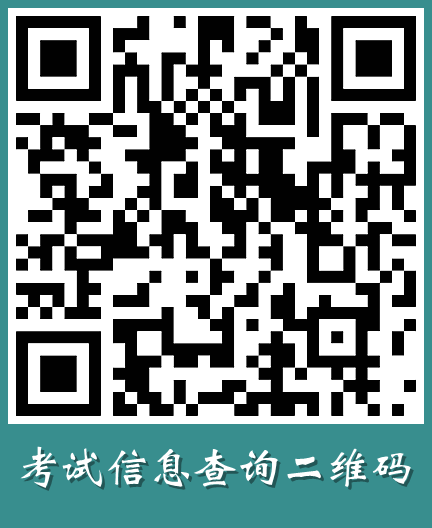 